The Family Court of the State of Delaware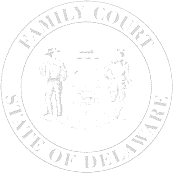 In and For  New Castle County  Kent County  Sussex CountyAFFIDAVIT OF PROCESS SERVERDate Received byDate Received byRespondentRespondentProcess Server:Name:File Number:Petition Number:Petition Type:, the affiant declares:, the affiant declares:, the affiant declares:, the affiant declares:, the affiant declares:, the affiant declares:, the affiant declares:, the affiant declares:, the affiant declares:, the affiant declares:, the affiant declares:, the affiant declares:, the affiant declares:, the affiant declares:, the affiant declares:, the affiant declares:, the affiant declares:, the affiant declares:, the affiant declares:, the affiant declares:, the affiant declares:, the affiant declares:, the affiant declares:, the affiant declares:, the affiant declares:I am over the age of eighteen years and not a party to this action.I am over the age of eighteen years and not a party to this action.I am over the age of eighteen years and not a party to this action.I am over the age of eighteen years and not a party to this action.I am over the age of eighteen years and not a party to this action.I am over the age of eighteen years and not a party to this action.I am over the age of eighteen years and not a party to this action.I am over the age of eighteen years and not a party to this action.I am over the age of eighteen years and not a party to this action.I am over the age of eighteen years and not a party to this action.I am over the age of eighteen years and not a party to this action.I am over the age of eighteen years and not a party to this action.I am over the age of eighteen years and not a party to this action.I am over the age of eighteen years and not a party to this action.I am over the age of eighteen years and not a party to this action.I am over the age of eighteen years and not a party to this action.I am over the age of eighteen years and not a party to this action.I am over the age of eighteen years and not a party to this action.I am over the age of eighteen years and not a party to this action.I am over the age of eighteen years and not a party to this action.I am over the age of eighteen years and not a party to this action.I am over the age of eighteen years and not a party to this action.I am over the age of eighteen years and not a party to this action.I am over the age of eighteen years and not a party to this action.I am over the age of eighteen years and not a party to this action.I am over the age of eighteen years and not a party to this action.I am over the age of eighteen years and not a party to this action.I am over the age of eighteen years and not a party to this action.I am over the age of eighteen years and not a party to this action.I am over the age of eighteen years and not a party to this action.I am over the age of eighteen years and not a party to this action.I am over the age of eighteen years and not a party to this action.I am over the age of eighteen years and not a party to this action.I am over the age of eighteen years and not a party to this action.I am over the age of eighteen years and not a party to this action.I am over the age of eighteen years and not a party to this action.I am over the age of eighteen years and not a party to this action.I am over the age of eighteen years and not a party to this action.I am over the age of eighteen years and not a party to this action.I am over the age of eighteen years and not a party to this action.I am over the age of eighteen years and not a party to this action.I am over the age of eighteen years and not a party to this action.I am over the age of eighteen years and not a party to this action.I am over the age of eighteen years and not a party to this action.I am over the age of eighteen years and not a party to this action.I am over the age of eighteen years and not a party to this action.I am over the age of eighteen years and not a party to this action.I am over the age of eighteen years and not a party to this action.I am over the age of eighteen years and not a party to this action.I servedI servedI servedI served,,NameNameNameNameNameNameNameNameNameNameNameNameNameNameNameNameNameNameNameNameNameNameNameNameNameNameNameNameNameRelationship, if not RespondentRelationship, if not RespondentRelationship, if not RespondentRelationship, if not RespondentRelationship, if not RespondentRelationship, if not RespondentRelationship, if not RespondentRelationship, if not RespondentRelationship, if not RespondentRelationship, if not RespondentRelationship, if not RespondentRelationship, if not RespondentRelationship, if not RespondentRelationship, if not Respondentwith this summons atwith this summons atwith this summons atwith this summons atwith this summons atwith this summons atwith this summons atwith this summons atwith this summons atwith this summons at Respondent’s Primary Address Respondent’s Primary Address Respondent’s Primary Address Respondent’s Primary Address Respondent’s Primary Address Respondent’s Primary Address Respondent’s Primary Address Respondent’s Primary Address Respondent’s Primary Address Respondent’s Primary Address Respondent’s Primary Address Respondent’s Primary Address Respondent’s Primary Address Respondent’s Primary Address Respondent’s Primary Address Respondent’s Primary Address Respondent’s Primary Address Respondent’s Primary Address Respondent’s Primary Address Alternate Address Alternate Address Alternate Address Alternate Address Alternate Address Alternate Address Alternate Address Alternate Address Alternate Address Alternate Address Alternate Address Alternate Address Alternate Address Alternate Address Alternate Address Alternate Address Alternate Address Alternate Address Alternate Address Alternate Address Other: (specify) Other: (specify) Other: (specify) Other: (specify) Other: (specify) Other: (specify) Other: (specify) Other: (specify) Other: (specify)ononat A.M. A.M. P.M. P.M. P.M. P.M. P.M. P.M. P.M. P.M. P.M.atStreet Address:Street Address:Street Address:Street Address:Street Address:Street Address:Street Address:Street Address:Street Address:Street Address:Street Address:Street Address:Street Address:Street Address:DateDateDateDateDateTimeTimeTimeTimeTimeTimeTimeCity/State/Zip Code:City/State/Zip Code:City/State/Zip Code:City/State/Zip Code:City/State/Zip Code:City/State/Zip Code:City/State/Zip Code:City/State/Zip Code:City/State/Zip Code:City/State/Zip Code:City/State/Zip Code:City/State/Zip Code:City/State/Zip Code:City/State/Zip Code:Manner of Service:Manner of Service:Manner of Service:Manner of Service:Manner of Service:Manner of Service:Manner of Service:Manner of Service:Manner of Service:Manner of Service:Manner of Service:Manner of Service:Manner of Service:Manner of Service:Manner of Service:Manner of Service:Manner of Service:Manner of Service:Manner of Service:Manner of Service:Manner of Service:Manner of Service:Manner of Service:Manner of Service:Manner of Service:Manner of Service:Manner of Service:Manner of Service:Manner of Service:Manner of Service:Manner of Service:Manner of Service:Manner of Service:Manner of Service:Manner of Service:Manner of Service:Manner of Service:Manner of Service:Manner of Service:Manner of Service:Manner of Service:Manner of Service:Manner of Service:Manner of Service:Manner of Service:Manner of Service:Manner of Service:Manner of Service:Manner of Service: By delivering copies of the By delivering copies of the By delivering copies of the By delivering copies of the By delivering copies of the By delivering copies of the By delivering copies of the By delivering copies of the By delivering copies of the By delivering copies of the By delivering copies of the By delivering copies of the By delivering copies of the By delivering copies of the By delivering copies of the By delivering copies of the Summons Summons Summons Summons Summons Summons Summons Summons Summons Notice Notice Notice Notice Notice Notice Petition Petition Petition Petition Petition Petition Petition Petition Order Order Order Order Order Order Order Order Order Order      to the person named in this summons.      to the person named in this summons.      to the person named in this summons.      to the person named in this summons.      to the person named in this summons.      to the person named in this summons.      to the person named in this summons.      to the person named in this summons.      to the person named in this summons.      to the person named in this summons.      to the person named in this summons.      to the person named in this summons.      to the person named in this summons.      to the person named in this summons.      to the person named in this summons.      to the person named in this summons.      to the person named in this summons.      to the person named in this summons.      to the person named in this summons.      to the person named in this summons.      to the person named in this summons.      to the person named in this summons.      to the person named in this summons.      to the person named in this summons.      to the person named in this summons.      to the person named in this summons.      to the person named in this summons.      to the person named in this summons.      to the person named in this summons.      to the person named in this summons.      to the person named in this summons.      to the person named in this summons.      to the person named in this summons.      to the person named in this summons.      to the person named in this summons.      to the person named in this summons.      to the person named in this summons.      to the person named in this summons.      to the person named in this summons.      to the person named in this summons.      to the person named in this summons.      to the person named in this summons.      to the person named in this summons.      to the person named in this summons.      to the person named in this summons.      to the person named in this summons.      to the person named in this summons.      to the person named in this summons.      to the person named in this summons. By leaving copies at the usual place of abode of the Respondent with some person of  By leaving copies at the usual place of abode of the Respondent with some person of  By leaving copies at the usual place of abode of the Respondent with some person of  By leaving copies at the usual place of abode of the Respondent with some person of  By leaving copies at the usual place of abode of the Respondent with some person of  By leaving copies at the usual place of abode of the Respondent with some person of  By leaving copies at the usual place of abode of the Respondent with some person of  By leaving copies at the usual place of abode of the Respondent with some person of  By leaving copies at the usual place of abode of the Respondent with some person of  By leaving copies at the usual place of abode of the Respondent with some person of  By leaving copies at the usual place of abode of the Respondent with some person of  By leaving copies at the usual place of abode of the Respondent with some person of  By leaving copies at the usual place of abode of the Respondent with some person of  By leaving copies at the usual place of abode of the Respondent with some person of  By leaving copies at the usual place of abode of the Respondent with some person of  By leaving copies at the usual place of abode of the Respondent with some person of  By leaving copies at the usual place of abode of the Respondent with some person of  By leaving copies at the usual place of abode of the Respondent with some person of  By leaving copies at the usual place of abode of the Respondent with some person of  By leaving copies at the usual place of abode of the Respondent with some person of  By leaving copies at the usual place of abode of the Respondent with some person of  By leaving copies at the usual place of abode of the Respondent with some person of  By leaving copies at the usual place of abode of the Respondent with some person of  By leaving copies at the usual place of abode of the Respondent with some person of  By leaving copies at the usual place of abode of the Respondent with some person of  By leaving copies at the usual place of abode of the Respondent with some person of  By leaving copies at the usual place of abode of the Respondent with some person of  By leaving copies at the usual place of abode of the Respondent with some person of  By leaving copies at the usual place of abode of the Respondent with some person of  By leaving copies at the usual place of abode of the Respondent with some person of  By leaving copies at the usual place of abode of the Respondent with some person of  By leaving copies at the usual place of abode of the Respondent with some person of  By leaving copies at the usual place of abode of the Respondent with some person of  By leaving copies at the usual place of abode of the Respondent with some person of  By leaving copies at the usual place of abode of the Respondent with some person of  By leaving copies at the usual place of abode of the Respondent with some person of  By leaving copies at the usual place of abode of the Respondent with some person of  By leaving copies at the usual place of abode of the Respondent with some person of  By leaving copies at the usual place of abode of the Respondent with some person of  By leaving copies at the usual place of abode of the Respondent with some person of  By leaving copies at the usual place of abode of the Respondent with some person of  By leaving copies at the usual place of abode of the Respondent with some person of  By leaving copies at the usual place of abode of the Respondent with some person of  By leaving copies at the usual place of abode of the Respondent with some person of  By leaving copies at the usual place of abode of the Respondent with some person of  By leaving copies at the usual place of abode of the Respondent with some person of  By leaving copies at the usual place of abode of the Respondent with some person of  By leaving copies at the usual place of abode of the Respondent with some person of  By leaving copies at the usual place of abode of the Respondent with some person of      suitable age and discretion, namely,     suitable age and discretion, namely,     suitable age and discretion, namely,     suitable age and discretion, namely,     suitable age and discretion, namely,     suitable age and discretion, namely,     suitable age and discretion, namely,     suitable age and discretion, namely,     suitable age and discretion, namely,     suitable age and discretion, namely,     suitable age and discretion, namely,     suitable age and discretion, namely,     suitable age and discretion, namely,     suitable age and discretion, namely,     suitable age and discretion, namely,     suitable age and discretion, namely,     suitable age and discretion, namely,     suitable age and discretion, namely,     suitable age and discretion, namely,     suitable age and discretion, namely,,,,     who has verified that Respondent does live therein.     who has verified that Respondent does live therein.     who has verified that Respondent does live therein.     who has verified that Respondent does live therein.     who has verified that Respondent does live therein.     who has verified that Respondent does live therein.     who has verified that Respondent does live therein.     who has verified that Respondent does live therein.     who has verified that Respondent does live therein.     who has verified that Respondent does live therein.     who has verified that Respondent does live therein.     who has verified that Respondent does live therein.     who has verified that Respondent does live therein.     who has verified that Respondent does live therein.     who has verified that Respondent does live therein.     who has verified that Respondent does live therein.     who has verified that Respondent does live therein.     who has verified that Respondent does live therein.     who has verified that Respondent does live therein.     who has verified that Respondent does live therein.     who has verified that Respondent does live therein.     who has verified that Respondent does live therein.     who has verified that Respondent does live therein.     who has verified that Respondent does live therein.     who has verified that Respondent does live therein.     who has verified that Respondent does live therein.     who has verified that Respondent does live therein.     who has verified that Respondent does live therein.     who has verified that Respondent does live therein.     who has verified that Respondent does live therein.     who has verified that Respondent does live therein.     who has verified that Respondent does live therein.     who has verified that Respondent does live therein.     who has verified that Respondent does live therein.     who has verified that Respondent does live therein.     who has verified that Respondent does live therein.     who has verified that Respondent does live therein.     who has verified that Respondent does live therein.     who has verified that Respondent does live therein.     who has verified that Respondent does live therein.     who has verified that Respondent does live therein.     who has verified that Respondent does live therein.     who has verified that Respondent does live therein.     who has verified that Respondent does live therein.     who has verified that Respondent does live therein.     who has verified that Respondent does live therein.     who has verified that Respondent does live therein.     who has verified that Respondent does live therein.     who has verified that Respondent does live therein. By delivering copies to an agent authorized by appointment or law to receive service of By delivering copies to an agent authorized by appointment or law to receive service of By delivering copies to an agent authorized by appointment or law to receive service of By delivering copies to an agent authorized by appointment or law to receive service of By delivering copies to an agent authorized by appointment or law to receive service of By delivering copies to an agent authorized by appointment or law to receive service of By delivering copies to an agent authorized by appointment or law to receive service of By delivering copies to an agent authorized by appointment or law to receive service of By delivering copies to an agent authorized by appointment or law to receive service of By delivering copies to an agent authorized by appointment or law to receive service of By delivering copies to an agent authorized by appointment or law to receive service of By delivering copies to an agent authorized by appointment or law to receive service of By delivering copies to an agent authorized by appointment or law to receive service of By delivering copies to an agent authorized by appointment or law to receive service of By delivering copies to an agent authorized by appointment or law to receive service of By delivering copies to an agent authorized by appointment or law to receive service of By delivering copies to an agent authorized by appointment or law to receive service of By delivering copies to an agent authorized by appointment or law to receive service of By delivering copies to an agent authorized by appointment or law to receive service of By delivering copies to an agent authorized by appointment or law to receive service of By delivering copies to an agent authorized by appointment or law to receive service of By delivering copies to an agent authorized by appointment or law to receive service of By delivering copies to an agent authorized by appointment or law to receive service of By delivering copies to an agent authorized by appointment or law to receive service of By delivering copies to an agent authorized by appointment or law to receive service of By delivering copies to an agent authorized by appointment or law to receive service of By delivering copies to an agent authorized by appointment or law to receive service of By delivering copies to an agent authorized by appointment or law to receive service of By delivering copies to an agent authorized by appointment or law to receive service of By delivering copies to an agent authorized by appointment or law to receive service of By delivering copies to an agent authorized by appointment or law to receive service of By delivering copies to an agent authorized by appointment or law to receive service of By delivering copies to an agent authorized by appointment or law to receive service of By delivering copies to an agent authorized by appointment or law to receive service of By delivering copies to an agent authorized by appointment or law to receive service of By delivering copies to an agent authorized by appointment or law to receive service of By delivering copies to an agent authorized by appointment or law to receive service of By delivering copies to an agent authorized by appointment or law to receive service of By delivering copies to an agent authorized by appointment or law to receive service of By delivering copies to an agent authorized by appointment or law to receive service of By delivering copies to an agent authorized by appointment or law to receive service of By delivering copies to an agent authorized by appointment or law to receive service of By delivering copies to an agent authorized by appointment or law to receive service of By delivering copies to an agent authorized by appointment or law to receive service of By delivering copies to an agent authorized by appointment or law to receive service of By delivering copies to an agent authorized by appointment or law to receive service of By delivering copies to an agent authorized by appointment or law to receive service of By delivering copies to an agent authorized by appointment or law to receive service of By delivering copies to an agent authorized by appointment or law to receive service of     process.     process.     process.     process.     process.     process.     process.     process.     process.     process.     process.     process.     process.     process.     process.     process.     process.     process.     process.     process.     process.     process.     process.     process.     process.     process.     process.     process.     process.     process.     process.     process.     process.     process.     process.     process.     process.     process.     process.     process.     process.     process.     process.     process.     process.     process.     process.     process.     process.Description of Person Served:Description of Person Served:Description of Person Served:Description of Person Served:Description of Person Served:Description of Person Served:Description of Person Served:Description of Person Served:Description of Person Served:Description of Person Served:Description of Person Served:Description of Person Served:Description of Person Served:Description of Person Served:Description of Person Served:Description of Person Served:Description of Person Served:Description of Person Served:Description of Person Served:Description of Person Served:Description of Person Served:Description of Person Served:Description of Person Served:Description of Person Served:Description of Person Served:Description of Person Served:Description of Person Served:Description of Person Served:Description of Person Served:Description of Person Served:Description of Person Served:Description of Person Served:Description of Person Served:Description of Person Served:Description of Person Served:Description of Person Served:Description of Person Served:Description of Person Served:Description of Person Served:Description of Person Served:Description of Person Served:Description of Person Served:Description of Person Served:Description of Person Served:Description of Person Served:Description of Person Served:Description of Person Served:Description of Person Served:Description of Person Served:Age:Sex:Sex:Sex:Race:Race:Race:Race:Ht:Ht:Ht:Ht:Wt:Wt:Hair:Hair:Hair:Hair:Glasses:Glasses:Service Attempts: Service was attempted onService Attempts: Service was attempted onService Attempts: Service was attempted onService Attempts: Service was attempted onService Attempts: Service was attempted onService Attempts: Service was attempted onService Attempts: Service was attempted onService Attempts: Service was attempted onService Attempts: Service was attempted onService Attempts: Service was attempted onService Attempts: Service was attempted onService Attempts: Service was attempted onService Attempts: Service was attempted onService Attempts: Service was attempted onService Attempts: Service was attempted onService Attempts: Service was attempted onService Attempts: Service was attempted onService Attempts: Service was attempted onService Attempts: Service was attempted onService Attempts: Service was attempted onService Attempts: Service was attempted onService Attempts: Service was attempted on,,,,DateDateDateDateDateDateDateTimeTimeTimeTimeTimeTimeTimeTimeTimeDateDateDateDateDateTimeTime,,,,,,DateDateDateDateDateTimeTimeTimeTimeTimeTimeTimeDateDateDateDateDateDateDateTimeTimeTimeTimeTimeTimeTimeTimeTimeTimeTimeDateDateDateDateDateDateDateDateTimeTimeTimeTimeTime,,,,DateDateDateDateDateTimeTimeTimeTimeTimeTimeTimeDateDateDateDateDateDateDateTimeTimeTimeTimeTimeTimeTimeTimeTimeTimeTimeDateDateDateDateDateDateDateDateTimeTimeTimeTimeTimeNon-Service: After due search, careful inquiry, and diligent attempts at the address(es) listedNon-Service: After due search, careful inquiry, and diligent attempts at the address(es) listedNon-Service: After due search, careful inquiry, and diligent attempts at the address(es) listedNon-Service: After due search, careful inquiry, and diligent attempts at the address(es) listedNon-Service: After due search, careful inquiry, and diligent attempts at the address(es) listedNon-Service: After due search, careful inquiry, and diligent attempts at the address(es) listedNon-Service: After due search, careful inquiry, and diligent attempts at the address(es) listedNon-Service: After due search, careful inquiry, and diligent attempts at the address(es) listedNon-Service: After due search, careful inquiry, and diligent attempts at the address(es) listedNon-Service: After due search, careful inquiry, and diligent attempts at the address(es) listedNon-Service: After due search, careful inquiry, and diligent attempts at the address(es) listedNon-Service: After due search, careful inquiry, and diligent attempts at the address(es) listedNon-Service: After due search, careful inquiry, and diligent attempts at the address(es) listedNon-Service: After due search, careful inquiry, and diligent attempts at the address(es) listedNon-Service: After due search, careful inquiry, and diligent attempts at the address(es) listedNon-Service: After due search, careful inquiry, and diligent attempts at the address(es) listedNon-Service: After due search, careful inquiry, and diligent attempts at the address(es) listedNon-Service: After due search, careful inquiry, and diligent attempts at the address(es) listedNon-Service: After due search, careful inquiry, and diligent attempts at the address(es) listedNon-Service: After due search, careful inquiry, and diligent attempts at the address(es) listedNon-Service: After due search, careful inquiry, and diligent attempts at the address(es) listedNon-Service: After due search, careful inquiry, and diligent attempts at the address(es) listedNon-Service: After due search, careful inquiry, and diligent attempts at the address(es) listedNon-Service: After due search, careful inquiry, and diligent attempts at the address(es) listedNon-Service: After due search, careful inquiry, and diligent attempts at the address(es) listedNon-Service: After due search, careful inquiry, and diligent attempts at the address(es) listedNon-Service: After due search, careful inquiry, and diligent attempts at the address(es) listedNon-Service: After due search, careful inquiry, and diligent attempts at the address(es) listedNon-Service: After due search, careful inquiry, and diligent attempts at the address(es) listedNon-Service: After due search, careful inquiry, and diligent attempts at the address(es) listedNon-Service: After due search, careful inquiry, and diligent attempts at the address(es) listedNon-Service: After due search, careful inquiry, and diligent attempts at the address(es) listedNon-Service: After due search, careful inquiry, and diligent attempts at the address(es) listedNon-Service: After due search, careful inquiry, and diligent attempts at the address(es) listedNon-Service: After due search, careful inquiry, and diligent attempts at the address(es) listedNon-Service: After due search, careful inquiry, and diligent attempts at the address(es) listedNon-Service: After due search, careful inquiry, and diligent attempts at the address(es) listedNon-Service: After due search, careful inquiry, and diligent attempts at the address(es) listedNon-Service: After due search, careful inquiry, and diligent attempts at the address(es) listedNon-Service: After due search, careful inquiry, and diligent attempts at the address(es) listedNon-Service: After due search, careful inquiry, and diligent attempts at the address(es) listedNon-Service: After due search, careful inquiry, and diligent attempts at the address(es) listedNon-Service: After due search, careful inquiry, and diligent attempts at the address(es) listedNon-Service: After due search, careful inquiry, and diligent attempts at the address(es) listedNon-Service: After due search, careful inquiry, and diligent attempts at the address(es) listedNon-Service: After due search, careful inquiry, and diligent attempts at the address(es) listedNon-Service: After due search, careful inquiry, and diligent attempts at the address(es) listedNon-Service: After due search, careful inquiry, and diligent attempts at the address(es) listedNon-Service: After due search, careful inquiry, and diligent attempts at the address(es) listedon this document, I have been unable to fulfill to effect process upon the person to be served on this document, I have been unable to fulfill to effect process upon the person to be served on this document, I have been unable to fulfill to effect process upon the person to be served on this document, I have been unable to fulfill to effect process upon the person to be served on this document, I have been unable to fulfill to effect process upon the person to be served on this document, I have been unable to fulfill to effect process upon the person to be served on this document, I have been unable to fulfill to effect process upon the person to be served on this document, I have been unable to fulfill to effect process upon the person to be served on this document, I have been unable to fulfill to effect process upon the person to be served on this document, I have been unable to fulfill to effect process upon the person to be served on this document, I have been unable to fulfill to effect process upon the person to be served on this document, I have been unable to fulfill to effect process upon the person to be served on this document, I have been unable to fulfill to effect process upon the person to be served on this document, I have been unable to fulfill to effect process upon the person to be served on this document, I have been unable to fulfill to effect process upon the person to be served on this document, I have been unable to fulfill to effect process upon the person to be served on this document, I have been unable to fulfill to effect process upon the person to be served on this document, I have been unable to fulfill to effect process upon the person to be served on this document, I have been unable to fulfill to effect process upon the person to be served on this document, I have been unable to fulfill to effect process upon the person to be served on this document, I have been unable to fulfill to effect process upon the person to be served on this document, I have been unable to fulfill to effect process upon the person to be served on this document, I have been unable to fulfill to effect process upon the person to be served on this document, I have been unable to fulfill to effect process upon the person to be served on this document, I have been unable to fulfill to effect process upon the person to be served on this document, I have been unable to fulfill to effect process upon the person to be served on this document, I have been unable to fulfill to effect process upon the person to be served on this document, I have been unable to fulfill to effect process upon the person to be served on this document, I have been unable to fulfill to effect process upon the person to be served on this document, I have been unable to fulfill to effect process upon the person to be served on this document, I have been unable to fulfill to effect process upon the person to be served on this document, I have been unable to fulfill to effect process upon the person to be served on this document, I have been unable to fulfill to effect process upon the person to be served on this document, I have been unable to fulfill to effect process upon the person to be served on this document, I have been unable to fulfill to effect process upon the person to be served on this document, I have been unable to fulfill to effect process upon the person to be served on this document, I have been unable to fulfill to effect process upon the person to be served on this document, I have been unable to fulfill to effect process upon the person to be served on this document, I have been unable to fulfill to effect process upon the person to be served on this document, I have been unable to fulfill to effect process upon the person to be served on this document, I have been unable to fulfill to effect process upon the person to be served on this document, I have been unable to fulfill to effect process upon the person to be served on this document, I have been unable to fulfill to effect process upon the person to be served on this document, I have been unable to fulfill to effect process upon the person to be served on this document, I have been unable to fulfill to effect process upon the person to be served on this document, I have been unable to fulfill to effect process upon the person to be served on this document, I have been unable to fulfill to effect process upon the person to be served on this document, I have been unable to fulfill to effect process upon the person to be served on this document, I have been unable to fulfill to effect process upon the person to be served because of the following reasons:because of the following reasons:because of the following reasons:because of the following reasons:because of the following reasons:because of the following reasons:because of the following reasons:because of the following reasons:because of the following reasons:because of the following reasons:because of the following reasons:because of the following reasons:because of the following reasons:because of the following reasons:because of the following reasons:because of the following reasons:because of the following reasons:because of the following reasons:because of the following reasons:because of the following reasons:because of the following reasons:because of the following reasons:because of the following reasons:because of the following reasons:because of the following reasons:because of the following reasons:because of the following reasons:because of the following reasons:because of the following reasons:because of the following reasons:because of the following reasons:because of the following reasons:because of the following reasons:because of the following reasons:because of the following reasons:because of the following reasons:because of the following reasons:because of the following reasons:because of the following reasons:because of the following reasons:because of the following reasons:because of the following reasons:because of the following reasons:because of the following reasons:because of the following reasons:because of the following reasons:because of the following reasons:because of the following reasons:because of the following reasons: Moved, left no forwarding address Moved, left no forwarding address Moved, left no forwarding address Moved, left no forwarding address Moved, left no forwarding address Moved, left no forwarding address Moved, left no forwarding address Moved, left no forwarding address Moved, left no forwarding address Moved, left no forwarding address Moved, left no forwarding address Moved, left no forwarding address Moved, left no forwarding address Moved, left no forwarding address Moved, left no forwarding address Moved, left no forwarding address Moved, left no forwarding address Moved, left no forwarding address Address does not exist Address does not exist Address does not exist Address does not exist Address does not exist Address does not exist Address does not exist Address does not exist Address does not exist Address does not exist Address does not exist Address does not exist Address does not exist Address does not exist Address does not exist Address does not exist Address does not exist Address does not exist Address does not exist Unknown at address Unknown at address Unknown at address Unknown at address Unknown at address Unknown at address Unknown at address Unknown at address Unknown at address Unknown at address Unknown at address Unknown at address Evading (explain): Evading (explain): Evading (explain): Evading (explain): Evading (explain): Evading (explain): Evading (explain): Evading (explain): Evading (explain): Evading (explain): Evading (explain): Evading (explain): Other (explain): Other (explain): Other (explain): Other (explain): Other (explain): Other (explain): Other (explain): Other (explain): Other (explain): Other (explain): Other (explain):I declare under penalty of perjury that the information contained herein is true and correct and that I declare under penalty of perjury that the information contained herein is true and correct and that I declare under penalty of perjury that the information contained herein is true and correct and that I declare under penalty of perjury that the information contained herein is true and correct and that I declare under penalty of perjury that the information contained herein is true and correct and that I declare under penalty of perjury that the information contained herein is true and correct and that I declare under penalty of perjury that the information contained herein is true and correct and that I declare under penalty of perjury that the information contained herein is true and correct and that this affidavit was executed on....Process Server PrintProcess Server PrintProcess Server PrintProcess Server SignProcess Server SignProcess Server SignSworn to and subscribed before me this date,Sworn to and subscribed before me this date,Clerk of Court/Notary Public PrintClerk of Court/Notary Public PrintClerk of Court/Notary Public PrintClerk of Court/Notary Public PrintClerk of Court/Notary Public SignClerk of Court/Notary Public Sign